ChileChileChileChileJune 2023June 2023June 2023June 2023MondayTuesdayWednesdayThursdayFridaySaturdaySunday123456789101112131415161718192021222324252627282930Saints Peter and PaulNOTES: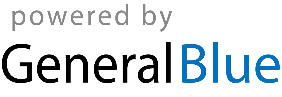 